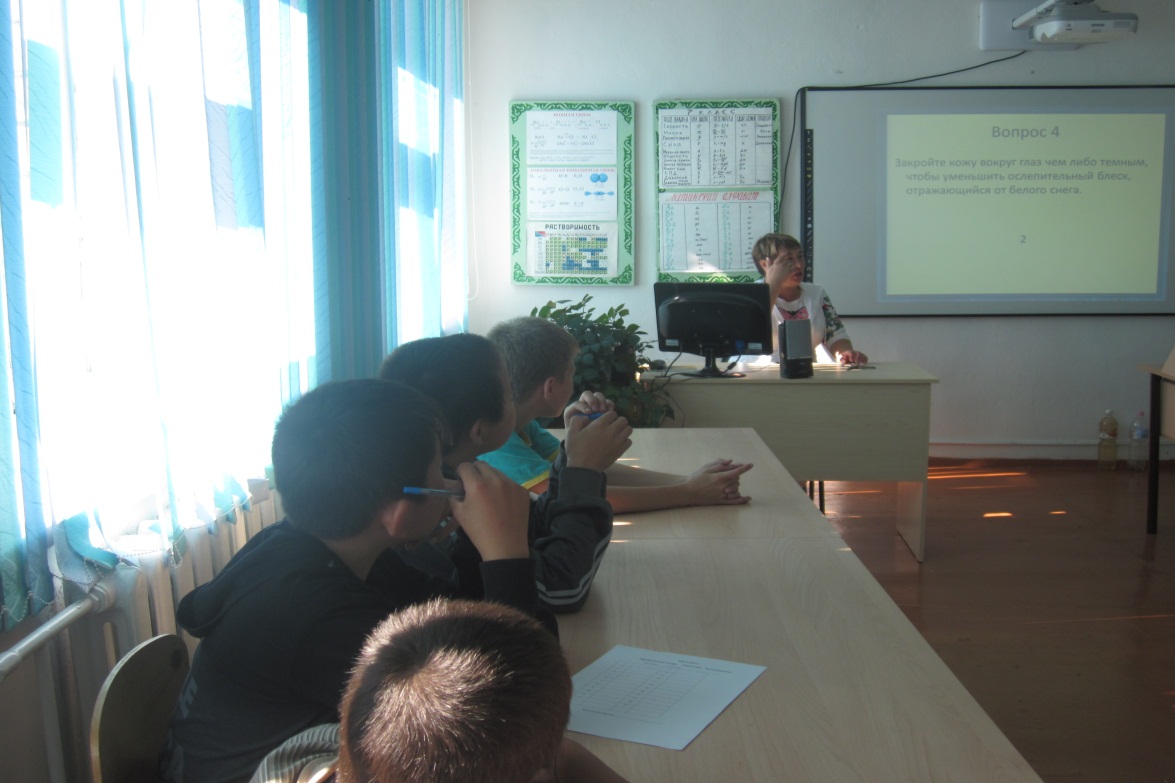 Игра –викторина  «Знатоки выживания»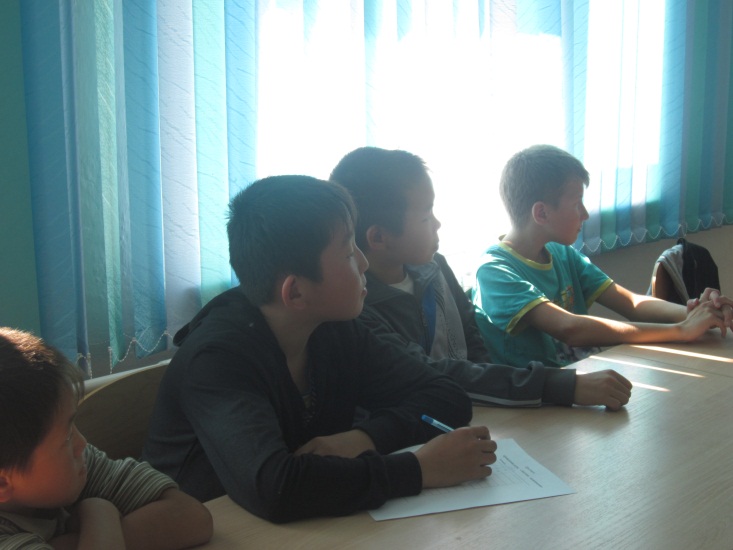 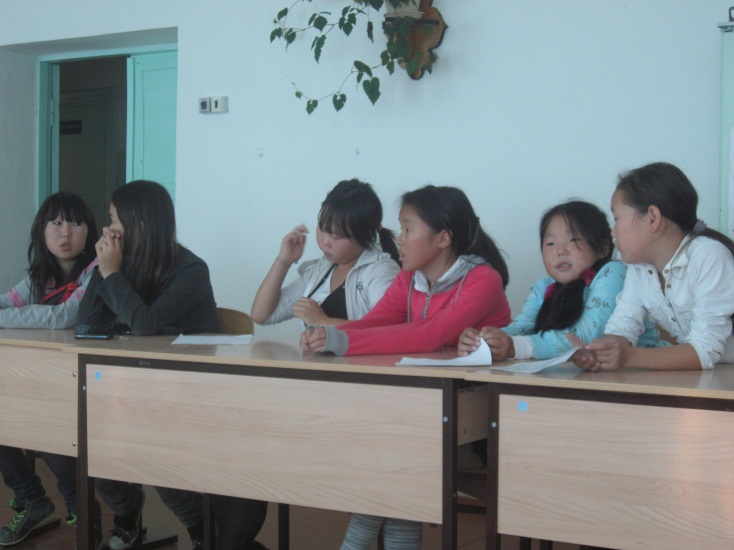 